…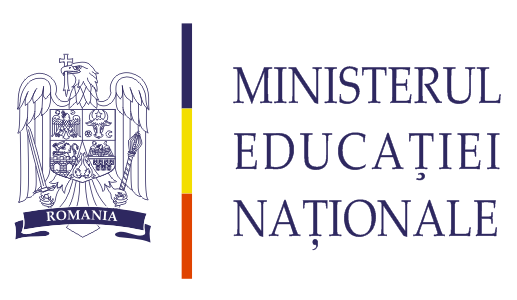 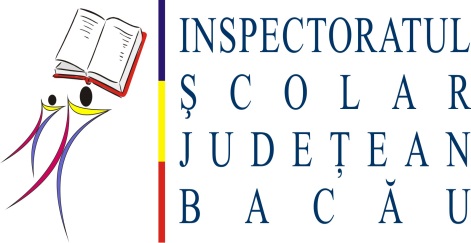          CALENDAR COMPETIȚIONAL, ANUL ȘCOLAR  2015 - 2016                                                    ,, OLIMPIADA  GIMNAZIILOR “Vacanțe: 31.10 – 8.11.2015 numai inv.primar, 19.12.2015  -  10.01.2016 vacanța de iarnă, 06 – 14.02.2016 vacanța intersemestrială, 23.04. – 03.05.2016 vacanta de primavara, 25.06 – 11.09.2016 , vacanța de vară.OLIMPIADA GIMNAZIILOR se organizează şi se desfăşoară în conformitate cu dispoziţiile Regulamentului de organizare şi desfăşurare a competiţiei sportive şcolare „Olimpiada Gimnaziilor”, cu datele Calendarului competiţional naţional, cu prevederile regulamentelor tehnice ale federaţiilor naţionale sportive, cu respectarea prevederilor Protocolului de colaborare dintre MECŞ, COSR şi cele 10 federaţii federaţiilor sportive naţionale participante la O.G.La competiţiile sportive şcolare din cadrul O.G. au drept de participare elevii claselor V-VIII din unităţile de învăţământ preuniversitar, forma de zi, înscrişi în registrul matricol al unităţii şcolare pe care o reprezintă, la data de 15 octombrie a anului şcolar respectiv. Elevii din centrele de excelenţă şi centrele olimpice, şcolarizaţi temporar în unităţi de învăţământ din localităţile în care funcţionează acestea, au drept de participare numai pentru unităţile de învăţământ de unde provin şi sunt înmatriculaţi;La S RUGBY MIXT vor participa , obligatoriu,  școlile prezentate mai jos:  Zona I : Șc.Gimn.,,Ghiță Mocanu,, Onești, Șc. Gimn. Nr. 1 și Nr. 2 Oituz, Șc. Gimn. Bogbănești, Șc. Gimn,, ,,G.Călinescu,, Onești, Șc. Gimn. Căiuți, Șc. Gimn. Negoești. Zona II: Șc. Nr. 2 Tg.Ocna, Șc.Brusturoasa, Șc. Satu Nou(Părgărești), Șc. ,,D.Mărtiniș,, Pârgărești, Șc. Palanca, Slănic Moldova, Școlile din Dofteana, Șc. Nr.1 Tg.Ocna.Zona III:Șc. ,,G.Bacovia,, Bacău, Șc. Lespezi, Șc. Ungureni, Șc. Prăjești, Șc. Roșiori, Șc. ,,Miron Costin, Șc. ,,C.Platon,, Bacău, Șc. Balcani.Zona IV: Șc. Nr.10 Bacău, Șc. Sarata, Șc. ,, Alex. Șafran,, Bacău, Șc. Berești Bistrița, Șc. Păncești, Șc. N. Iorga,, Bacău, Șc. Lipova, Șc. Răcăciuni, Șc. ,,D. Maria,,. Școlile scrise cu roșu vor organiza zonele.Înscrierile la etapa județeană se vor realiza înainte cu 10 zile  la responsabilii delegaţi ai IŞJ;Participarea şi calificarea participanţilor vor fi condiţionate de prevederile Regulamentului Olimpiadei Gimnaziilor;Vor fi respectate prevederile metodologice la disciplinele sportive nominalizate în calendarul competiţional naţional al O.G. pentru anul şcolar 2015-2016;Costuri suportate de către participanţi pentru etapele regionale: cazare 15 lei/persoană/zi, masa 25 lei/persoană/zi.Precizări privind sistemul competiţional la jocuri sportive: La faza judeţeană vor participa câte o echipă de fiecare cerc metodic.Cercul Mogoszan se va prezenta cu 2 echipe ( primele 2 clasate de la faza pe localitate.)GRUPELE DE VIRSTA:  Clasele V- VIII  născuţi 2000 şi mai mici.  PREZENTUL CALENDARUL COMPETIŢIONAL POATE SUFERI SCHIMBĂRI/MODIFICĂRI, FUNCŢIE DE CALENDARELE ETAPELOR NAŢIONALE ALE OLIMPIADEI GIMNAZIILOR/OLIMPIADA NAŢIONALĂ A SPORTULUI ŞCOLAR, STABILITE DE CĂTRE MINISTERUL EDUCAŢIEI ŞI CERCETĂRII ŞTIINŢIFICE.              Responsabilii delegați ai ISJ       - Clasele V - VIII                                 -Fotbal ,  urban B.  Șc. G.M.Cancicov(M.Dragan),, Mavriche Sergiu0742011052-Fotbal, rural B. Sascut Gruber George 0744203711-Fotbal, F.  urban+rural, Șc.Gimn.,,G.Enescu,, Moinești, Pralia Doru 0744203711           INSPECTOR ŞCOLAR GENERAL                                                                             INSPECTOR SCOLAR DE SPECIALITATE           PROF.  THEODORA ŞOTCAN                                                                                                       PROF.GHEORGHE RAŢĂ   NrCrt.denumirea competitieietAPA pe scoalaetAPA pe scoalaetAPA DElocALITATEetAPA DE judetCALIFICARIetAPA zonaLĂETAPA FINALĂETAPA FINALĂNrCrt.denumirea competitieietAPA pe scoalaetAPA pe scoalaetAPA DElocALITATEetAPA DE judetCALIFICARIetAPA zonaLĂFETEBAIETIINVATAMINT GIMNAZIAL - Mediu urban + ruralINVATAMINT GIMNAZIAL - Mediu urban + ruralINVATAMINT GIMNAZIAL - Mediu urban + ruralINVATAMINT GIMNAZIAL - Mediu urban + ruralINVATAMINT GIMNAZIAL - Mediu urban + ruralINVATAMINT GIMNAZIAL - Mediu urban + ruralINVATAMINT GIMNAZIAL - Mediu urban + ruralINVATAMINT GIMNAZIAL - Mediu urban + rural1..Fotbal pe teren redus B – urbanOct.-Nov.Se organizează la nivelul cercurilor  în perioada 15.10. 2015 – 15.12. 2015Se organizează la nivelul cercurilor  în perioada 15.10. 2015 – 15.12. 20155.03.2016Șc. G.M.Cancicov(M.Dragan),,- prof. Rata Adrian si :c. ,,C.Platon,, Bacau prof.Mavriche Sergiu0742011052 6.03.2016SascutGruber George074420371125-28. aprilie 2016Neamt - Roman16-19.06.2016 - Ilfov1..Fotbal pe teren redus B - ruralOct.-Nov.Se organizează la nivelul cercurilor  în perioada 15.10. 2015 – 15.12. 2015Se organizează la nivelul cercurilor  în perioada 15.10. 2015 – 15.12. 20155.03.2016SascutGruber George07442037116.03.2016SascutGruber George074420371125-28. aprilie 2016Neamt - Roman16-19.06.2016 - Ilfov2.Fotbal pe teren redus F, Rural UrbanSe organizează la nivelul cercurilor  în perioada 15.10. 2014 – 15.12. 2015Se organizează la nivelul cercurilor  în perioada 15.10. 2014 – 15.12. 201526\.03.2016Șc.Gimn.,,G.Enescu,, Moinești 0740393870 Pralia Doru25 – 28. aprilie 2016Bacau - Sascut16-19.06.2016 - Ilfov3.Handbal  B – urbanOct.nov.ian.febr.Se organizează la nivelul cercurilor  în perioada 15.10. 2015 – 15.12. 2015Se organizează la nivelul cercurilor  în perioada 15.10. 2015 – 15.12. 201512.03.2016– Ghiciușcă Radu 0748122377  Palatul Copiilor13.03.2016– Ghiciușcă Radu 0748122377  Palatul Copiilor14-17 aprilie 2016Bacau12-15.05. 2016 Bacau3.Handbal B - ruralOct.nov.ian.febr.Se organizează la nivelul cercurilor  în perioada 15.10. 2015 – 15.12. 2015Se organizează la nivelul cercurilor  în perioada 15.10. 2015 – 15.12. 201512.03.2016Șc. ,,Dofteana,, Csaba David075102385413.03.2016– Ghiciușcă Radu 0748122377  Palatul Copiilor14-17 aprilie 2016Bacau12-15.05. 2016 Bacau4.Handbal  F - urbanOct.nov.ian.febr.Se organizează la nivelul cercurilor  în perioada 15.10. 201 – 15.12. 2014Se organizează la nivelul cercurilor  în perioada 15.10. 201 – 15.12. 201427.02.2016Sc.1 OnestiSburla Corneliu0726 21498205.03.2016Sc. 1 Onești Sc.1 OnestiSburla Corneliu 0726 21498224 -28 aprilie 20164.Handbal F - ruralSe organizează la nivelul cercurilor  în perioada 15.10. 2014 – 15.12. 2014Se organizează la nivelul cercurilor  în perioada 15.10. 2014 – 15.12. 201427..02.2016Șc. ,,Dofteana,, Csaba David0726 21498205.03.2016Sc. 1 Onești Sc.1 OnestiSburla Corneliu 0726 21498224 -28 aprilie 20165.Sah  F+BTot anul sc.Se organizează la nivelul cercurilor  în perioada 15.10. 2014 – 15.12. 2014Se organizează la nivelul cercurilor  în perioada 15.10. 2014 – 15.12. 201423.01.2016Sc,,S.V.S.C.M,,OneștiTeodoru Octav.074214292808 -10 aprilie 2016 IasiVîlceaVîlcea6.Tenis de masa F+BSe organizează la nivelul cercurilor  în perioada 15.10. 2014 – 15.12. 2014Se organizează la nivelul cercurilor  în perioada 15.10. 2014 – 15.12. 201416.01.2015Șc. 10 BacăuRojnita Sebi 076960441416-17 aprilie 2016  Iasi7.Badminton  B şi FTot anulSe organizează la nivelul cercurilor  în perioada 15.10. 2014 – 15.12. 2014Se organizează la nivelul cercurilor  în perioada 15.10. 2014 – 15.12. 201420.02.2016Șc.,,G.Calinescu,, OneștiSandu Adrian076960441419-22.04. 2016Onesti20-22.05. 2016 - Onești20-22.05. 2016 - Onești8.Baschet   BOct.-nov.Se organizează la nivelul cercurilor  în perioada 15.10. 2014 – 15.12. 2014Se organizează la nivelul cercurilor  în perioada 15.10. 2014 – 15.12. 201427.02.2016Șc.,,Șt.LuchianMoineștiComanescu Cristian0722 25645331.03 – 03.04.2016Iasi26-29.05.2016 – Valcea9.Baschet   FOct.-nov.Se organizează la nivelul cercurilor  în perioada 15.10. 2014 – 15.12. 2014Se organizează la nivelul cercurilor  în perioada 15.10. 2014 – 15.12. 201427.02.2016Șc.,,Șt.LuchianMoinești Comanescu Cristian0722 25645331.03 – 03.04.2016Iasi26-29.05.2016 -  Valcea 10.Volei   BOct. nov. ian.Se organizează la nivelul cercurilor  în perioada 15.10. 2014 – 15.12. 2014Se organizează la nivelul cercurilor  în perioada 15.10. 2014 – 15.12. 201412.03.2016Șc. C.PlatonTeodorescu S.074525717522 -24 aprilie 2016SV20-22.05. 2016 - Alba11.Volei  FOct. nov. ian.Se organizează la nivelul cercurilor  în perioada 15.10. 2014 – 15.12. 2014Se organizează la nivelul cercurilor  în perioada 15.10. 2014 – 15.12. 201412.03.2016       Șc.10 Bacău Pricopi Elena074191501122 -24 aprilie 2016SV20-22.05. 2016 - Alba12.OinăSe organizează la nivelul cercurilor  în perioada 15.10. 2014 – 15.12. 2014Se organizează la nivelul cercurilor  în perioada 15.10. 2014 – 15.12. 201422-24 aprilie 2016Barlad 13.Atletism Tetratlon scolar pe echipe Oct.-NovÎnscrierile se fac direct la etapa judeţeanăÎnscrierile se fac direct la etapa judeţeanăGherasa Tudorel074453377308.04.201513-15 aprilie 2016 IASIBucurestiBucuresti 14.S RUGBY MIXT– zona I05.12.2015Vitalyoș Ștafan , Șc.Gimn. Negoești 0740138698 - zona II05.12.2015Neagu Camelia,  Sc Pârgărești 0742510651-zona III12.12.2015Stan Alexandru, Șc.Gimn. ,,G.Bacovia,, Bacău0749518567- zona IV19.12.2015Pricopi Elena, Șc. Gimn. Nr.1 Bacău 0741915011– zona I05.12.2015Vitalyoș Ștafan , Șc.Gimn. Negoești 0740138698 - zona II05.12.2015Neagu Camelia,  Sc Pârgărești 0742510651-zona III12.12.2015Stan Alexandru, Șc.Gimn. ,,G.Bacovia,, Bacău0749518567- zona IV19.12.2015Pricopi Elena, Șc. Gimn. Nr.1 Bacău 074191501121.01.2016Ștefancu Alina, Șc. ,,C.Platon,, Bacău 074453636915-16. aprilie 2016BacauVaslui (Birlad)-Handbal, urban B.și meciul de departajare – Ghiciușcă Radu 0748122377  Palatul Copiilor-Handbal, rural B , F– Csaba David,0234352026( Dofteana)-Handbal, urban F,- Sburlan Corneliu Șc.nr.1 Onești: 0726 214982-Handbal, rural F,- Csaba David,0234352026( Dofteana)-Tenis de masă,  - Rojnita Sebi.0742910126 ( Şc. 10 Bacău)-Volei  B  -   Șc. C.Platon,  Teodorescu S. 0745257175-Volei   F -   Șc.10 Bacău Pricopi Elena 0741915011-Şah  - Sc,,Sc.Șt.cel Mare și Sf.,,Onești Teodoru Octavian0742142928-Baschet, B + F- Comănescu Cristian ,,Ștefan Luchian,, Moinești        0722 256453-Atletism    -   Gherasă Tudorel-0744533773(dsjbc@yahoo.com)-Badminton V-VIII, - Sandu Catalin, Șc.G.Călinescu Onești 0766 474445 -S RUGBY – Vitalyoș Ștafan , Șc.Gimn. Negoești 0740138698Responsabilii de organizare a etapelor județene și zonale, vor transmite ,electronic la adresa de e-mail: gheorghe_rata@yahoo.com și scriptic la inspectorul de specialitate, rezultatele și raportul cu privire la desfășurarea competiției  în termen de 3 zile de la finalizare. 